РОССИЙСКАЯ ФЕДЕРАЦИЯИРКУТСКАЯ ОБЛАСТЬНижнеудинское муниципальное образованиеАДМИНИСТРАЦИЯП О С Т А Н О В Л Е Н И Еот 26 декабря  2018г.                      № 2018 Об утверждении дизайн-проектови перечня мероприятий по обустройству общественных территорий, расположенных  в границах Нижнеудинского муниципального образования, подлежащих благоустройству в первоочередном порядке в 2019-2020гг. и включенных в список для рейтингового голосования Руководствуясь Федеральным законом от 06 октября 2003 года  № 131-ФЗ «Об общих принципах организации местного самоуправления в Российской Федерации», статьями 6, 7, 23, 38 Устава Нижнеудинского муниципального образования администрация Нижнеудинского муниципального образования п о с т а н о в л я е т:Утвердить:1.1.дизайн-проекты по обустройству общественных территорий, расположенных  в границах Нижнеудинского муниципального образования, подлежащих благоустройству в первоочередном порядке в 2019-2020гг. и включенных в список для рейтингового голосования (Приложение 1);1.2.перечень мероприятий по обустройству общественных территорий, расположенных  в границах Нижнеудинского муниципального образования, подлежащих благоустройству в первоочередном порядке в 2019-2020гг. и включенных в список для рейтингового голосования (Приложение 2);2.  Настоящее постановление подлежит размещению на официальном сайте Нижнеудинского муниципального образования n_udinsk.ru.Исполняющий обязанности главыНижнеудинского муниципального образованиязаместитель главы Нижнеудинского муниципального образования                                                    М.Н.Шумицкий Приложение 2к постановлению администрации Нижнеудинского муниципального образования  от 26 декабря  2018 года №2018 191Перечень мероприятий по обустройству общественных территорий, расположенных  в границах Нижнеудинского муниципального образования, подлежащих благоустройству в первоочередном порядке в 2019-2020гг. и включенных в список для рейтингового голосованияПриложение 1к постановлению администрации Нижнеудинского муниципального образования  от 26 декабря 2018 года № 2018Дизайн-проекты по обустройству общественных территорий, расположенных  в границах Нижнеудинского муниципального образования, подлежащих благоустройству в первоочередном порядке в 2019-2020гг. и включенных в список для рейтингового голосования1. Зеленая зона, находящаяся в районе «Городского дворца культуры» (ул. Октябрьская,3)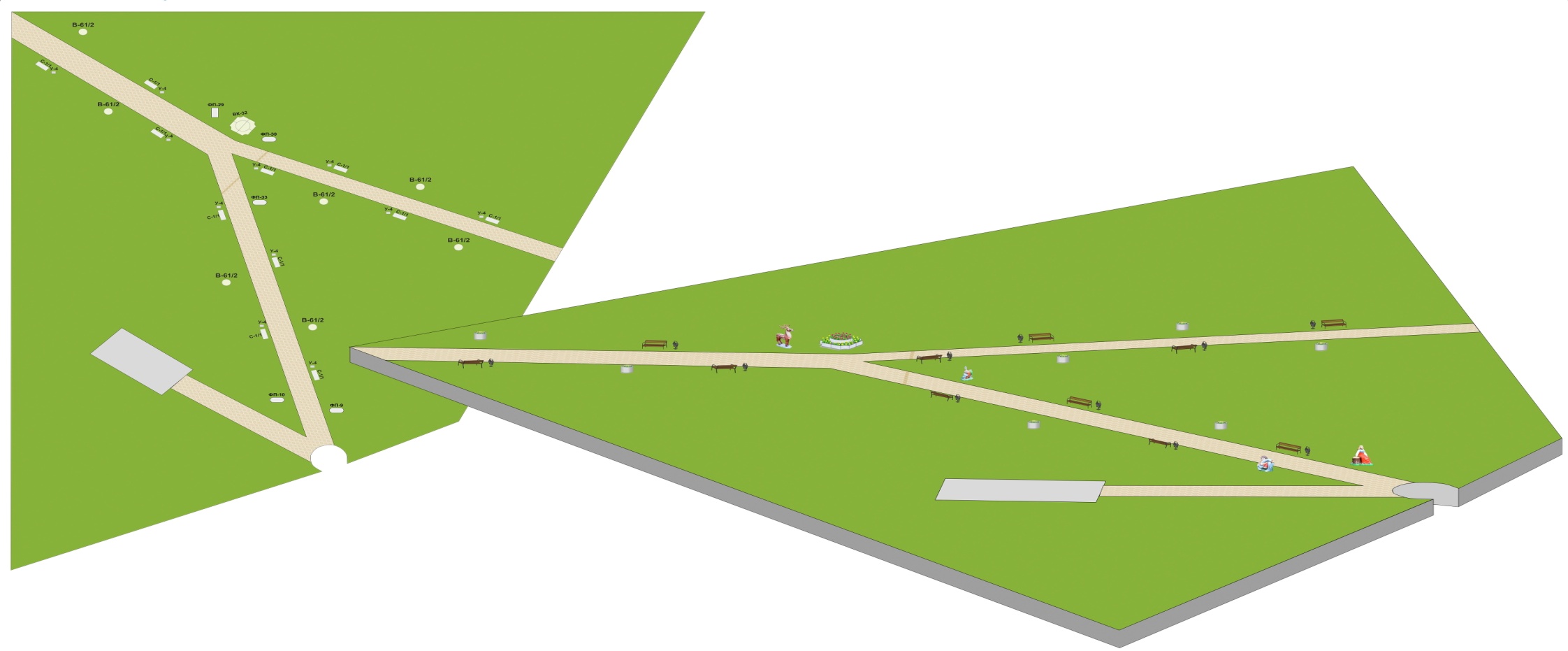 2.Общественная территория, находящаяся в районе домов 6,8,10,12,14 по ул. 2-я Пролетарская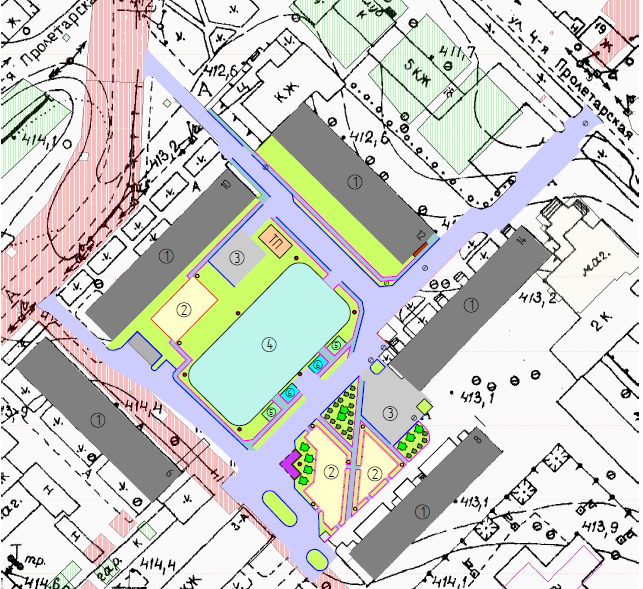 3.Общественная территория, в районе парка «Саяны», расположенного по ул. Ленина, 14б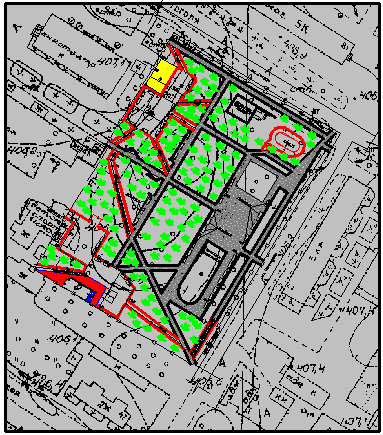 4.Общественная территория, находящаяся в районе дома № 27 по ул. Ленина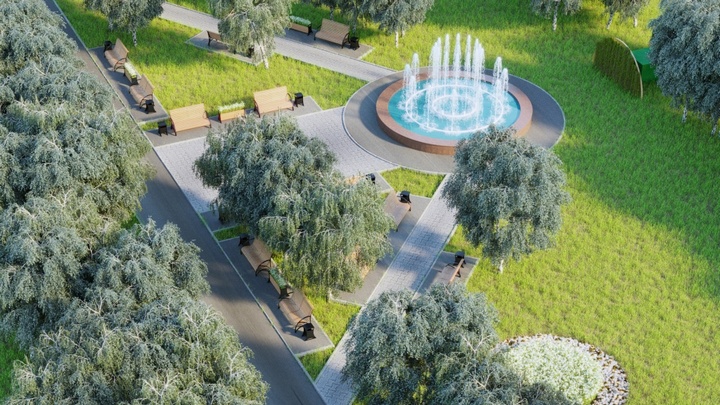 №п/пНаименование общественной территорииМероприятия по обустройству1Зеленая зона, находящаяся в районе «Городского дворца культуры» (ул.Октябрьская,3)-асфальтирование пешеходных дорожек;-устройство бордюрного камня;-устройство ограждений;-устройство декоративного освещения;-устройство часовни;-устройство клумб;-устройство лавочек и урн.2Общественная территория, находящаяся в районе домов 6,8,1012,14 по ул. 2-я Пролетарская-установка многофункционального хоккейного корта;-устройство раздевалки;-устройство малых архитектурных форм;-устройство трибун;-озеленение;- асфальтирование пешеходных дорожек;-устройство бордюрного камня;-устройство декоративного освещения;-устройство лавочек и урн- устройство контейнерной площадки3Общественная территория – городской парк «Саяны», расположенный по ул. Ленина, 14Б-устройство малых архитектурных форм;-устройство декоративного освещения;-устройство лавочек и урн- асфальтирование пешеходных дорожек;-устройство бордюрного камня;-озеленение;- установка фонтана.4Общественная территория, находящаяся в районе дома № 27 по ул. Ленина- асфальтирование пешеходных дорожек;-устройство бордюрного камня;-устройство декоративного освещения;-озеленение; -устройство лавочек и урн.- установка фонтана